МИНИСТЕРСТВО 
НЕФТЕПЕРЕРАБАТЫВАЮЩЕЙ И НЕФТЕХИМИЧЕСКОЙ 
ПРОМЫШЛЕННОСТИ СССРТРЕБОВАНИЯ 
К УСТАНОВКЕ 
СИГНАЛИЗАТОРОВ И ГАЗОАНАЛИЗАТОРОВ(ТУ-газ-86)Москва- 1986Настоящие Требования к установке сигнализаторов и газоанализаторов (ТУ-газ-86) разработаны Центральной научно-исследовательской лабораторией по газобезопасности совместно с НПО "Нефтехимавтоматика" и утверждены приказом Миннефтехимпрома СССР № 419 от 30.04.86.При составлении Требований учтен опыт эксплуатации сигнализаторов и газоанализаторов на предприятиях Миннефтехимпрома СССР, а также консультации и предложения проектных институтов. ТУ-газ-86 вводится в действие с 1 января 1987 года. С введением в действие ТУ-газ-86 отменяются аналогичные Требования (ТУ-газ-75).Составители: Р.М. Мулаков (ЦНИЛ газобезопасности)Л.М. Рассказова (ЦНИЛ газобезопасности)Н.Н. Степанова ((НПО "Нефтехимавтоматика")1. ОБЩИЕ ПОЛОЖЕНИЯ1.1. Настоящие Требования распространяются на вновь разрабатываемые проекты строительства и реконструкции производств нефтеперабатывающей и нефтехимической промышленности СССР.1.2. Требования определяют порядок установки автоматических стационарных непрерывно действующих сигнализаторов и системы сигнализации довзрывных концентраций газов и паров в воздухе производственных помещений и наружных установок, а также сигнализаторов и газоанализаторов предельно допустимых концентраций вредных веществ в воздухе рабочей зоны производственных помещений.1.3. В соответствии с настоящими Требованиями проектные организации определяют тип, количество сигнализаторов и газоанализаторов и места отбора проб газов и паров с учетом местных условий, технологических особенностей производства и т.д.1.4. При проектировании, монтаже и эксплуатации автоматических стационарных средств контроля и сигнализации вредных и взрыво-пожароопасных газов и паров наряду с настоящими Требованиями следует руководствоваться соответствующими строительными нормами и правилами, Правилами устройства электроустановок (ПУЭ), Указаниями по проектированию электроустановок в системах автоматизации производственных процессов, правилами и нормами по технике безопасности и пожарной безопасности, утвержденными или согласованными Миннефтехимпромом СССР, и инструкциями заводов-изготовителей.1.5. Датчики сигнализаторов и газоанализаторов, а также сигнальная аппаратура, устанавливаемые во взрывоопасных зонах, должны соответствовать категориям и группам взрывовопасных смесей, которые могут образоваться в этих зонах.1.6. Сигнализаторы довзрывных концентраций, при их серийном производстве, должны устанавливаться:- во взрывоопасных зонах класса В-1а, а также в зонах класса В-1б, указанных в подпункте 1 пункта УП-3-2 ПУЭ;- во взрывоопасных зонах класса В-1г;- в заглубленных помещениях с нормальной средой, куда возможно затекание горючих газов и паров извне.1.7. Сигнализаторы и газоанализаторы предельно допустимых концентраций вредных веществ, при их серийном производстве, должны устанавливаться во всех производственных помещениях с наличием вредных веществ, независимо от класса их опасности.1.0. При установке газоанализаторов или сигнализаторов для контроля предельно допустимых концентраций установка сигнализаторов довзрывных концентраций на данное вещество не требуется.1.9. Сигнализаторы довзрывных концентраций, при содержании горючих газов и паров 5-50% от нижнего предела воспламенения (НПВ), и также газоанализаторы и сигнализаторы предельно допустимых концентраций, при содержании вредных веществ, превышающих предельно допустимые (ПДК), должны автоматически включать светозвуковую сигнализацию, оповещающую о наличии концентраций взрывоопасных или вредных веществ.В случае необходимости, определяемой проектной организацией, от импульса датчиков довзрывных концентраций должно предусматриваться автоматическое отключение технологического оборудования или включение систем защиты.1.10. Световой и звуковой сигналы о наличии опасных концентраций взрывоопасных или вредных веществ должны подаваться для постоянно обслуживаемых помещений - в загазованное помещение, для периодически обслуживаемых помещений - у входа в помещение.1.11. Сигналы о срабатывании датчика сигнализатора довзрывных концентраций, установленного на открытой площадке, должны подаваться:- в операторную или пункт управления производственным комплексом - световой и звуковой;- на открытую площадку - только звуковой.1.12. Световая сигнализация оформляется в виде светового табло, устанавливаемого в хорошо обозреваемом месте.Световое табло целесообразно размещать отдельно от сигнализации параметров технологического контроля.1.13. В производственных помещениях с наличием аварийной и вытяжной вентиляции газоанализаторы и сигнализаторы необходимо блокировать с пуском аварийной вентиляции. Она должна автоматически включаться в работу при срабатывании датчиков газоанализаторов и сигнализаторов.1.14. Отбор проб контролируемого воздуха к датчикам сигнализаторов и газоанализаторов следует предусматривать в местах наиболее вероятного выделения и скопления газов и паров в зависимости от их свойств, количества, а также конструктивных особенностей оборудования с соблюдением при этом указаний, изложенных в разделах 2 и 3 настоящий Требований.2. ПОРЯДОК УСТАНОВКИ СИГНАЛИЗАТОРОВ И ГАЗОАНАЛИЗАТОРОВ В ПРОИЗВОДСТВЕННЫХ ПОМЕЩЕНИЯХ2.1. В помещениях компрессорных датчик сигнализатора довзрывных концентраций горючих газов и паров следует предусматривать у каждого компрессорного агрегата в районе наиболее вероятных источников утечек перекачиваемой среды (сальники, лабиринтные уплотнения и т.д.) на расстоянии не более 1 м (по горизонтали) от них.2.2. В помещениях насосных сжиженных газов следует устанавливать один датчик сигнализатора довзрывных концентраций на насос или группу насосов при условии, если расстояние от датчика до наиболее удаленного места возможных утечек в этой группе насосов не превышает 3-х метров (по горизонтали).2.3. В помещениях насосных легковоспламеняющихся жидкостей, а также в других взрывоопасных помещениях следует предусматривать одно пробоотборное устройство сигнализатора довзрывных концентраций на группу насосов, аппаратов или другого оборудования, при этом расстояние от пробоотборного устройства до наиболее удаленной точки возможных утечек в этой группе насосов, аппаратов или другого оборудования не должно превышать 4 метров (по горизонтали).2.4. В заглубленных помещениях насосных сточных вод, оборотного водоснабжения и др., куда возможно затекание взрывоопасных газов и паров извне, а также складских помещениях при хранении в них ЛВЖ и горючих газов следует предусматривать по одному пробоотборному устройству сигнализатора довзрывных концентраций на канале 100 м2 площади помещения, но не менее одного датчика на помещение.2.5. Пробоотбрные устройства сигнализаторов довзрывных концентраций следует размещать по высоте помещений в соответствии с плотностями газов и паров (см. приложение 1) с учетом поправки на температуру:- при выделении легких газов с плотностью по воздуху менее 1 - над источником;- при выделении газов и паров с плотностью по воздуху от 1 до 1,5 - на высоте источника или ниже его;- при выделении газов и паров с плотностью по воздуху более 1,5 - не более 0,5 м над полом.2.6. При наличии в производственном помещении смеси горючих газов и паров с различными плотностям пробоотборные устройства сигнализаторов довзрывных концентраций следует размещать по высоте, исходя из плотности того компонента смеси, для которого величина отношения  - наибольшая, где С - концентрация компонента в смеси. НПВ и С независимо друг от друга могут быть в любых единицах измерения, но одинаковых для всех компонентов смести.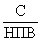 Единицы измерения концентраций газов и их взаимный пересчет приведены в приложении 2.2.7. Пробоотборные устройства газоанализаторов и сигнализаторов довзрывных концентраций вредных веществ следует размещать в рабочей зоне помещения в местах постоянного или временного пребывания обслуживающего персонала на высоте 1+1,5 м. На каждые 200 м2 площади помещения необходимо устанавливать одно пробоотборное устройство, но не менее 1 датчика на помещение.2.8. При одновременном выделении в воздух рабочей зоны нескольких вредных веществ должен осуществляться контроль предельно допустимой концентрации того вещества, для которого соотношение  имеет наибольшее значение, где С - концентрация компонента в смеси.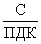 2.9. При установке сигнализаторов и газоанализаторов довзрывных концентраций или предельно допустимых концентраций в производственных помещениях с несплошными и решетчатыми междуэтажными перекрытиями каждый этаж следует рассматривать как самостоятельное помещение.2.10. Допускается (за исключением помещений компрессорных и насосных сжиженных газов) применять автоматические переключатели (приложение 3), для попеременной подачи проб контролируемого воздуха от нескольких точек отбора к одному датчику. При этом периодичность анализа для каждой точки отбора не должна превышать 10 мин.2.11. Газоподводящие линии к датчикам сигнализаторов и газоанализаторов следует выполнять из труб с внутренним диаметром от 6 до 12 мм. В месте отбора проб анализируемого воздуха они должны заканчиваться обращенными вниз воронками высотой от 100 до 150 мм и диаметром от 50 до 100 мм.2.12. Длина газоподводящих линий должна быть по возможности минимальной.Время запаздывания поступления проб к датчику за счет газоподводящих линий не должно превышать 60 сек.2.13. Материал пробоотборных устройств и газоподводящих линий должен обладать коррозионной устойчивостью к воздействию анализируемой и окружающей сред.3. ПОРЯДОК УСТАНОВКИ ДАТЧИКОВ СИГНАЛИЗАТОРОВ ДОВЗРЫВООПАСНЫХ КОНЦЕНТРАЦИЙ НА ОТКРЫТЫХ УСТАНОВКАХ3.1. Датчики сигнализаторов довзрывных концентраций устанавливаются только на той части площади открытой установки, где возможно оборудование с взрывопожароопасными продуктами.3.2. Ближайшие датчики не должны удаляться более чем на 6 м от внешнего периметра открытой установки в сторону расположения на ней оборудования, за исключением случаев, когда оборудование не имеет взрывоопасных продуктов, датчики каждого последующего ряда по отношению к предыдущему ряду датчиков должны быть сдвинуты на величину их радиуса обслуживания, т.е. расположены в шахматном порядке.3.3. Датчики сигнализаторов довзрывных концентраций следует устанавливать в местах наиболее вероятного выделения и скопления горючих паров и газов, но во всех случаях радиус обслуживания одного датчика не должен превышать 10 м.При графической определении требуемого количества датчиков образующиеся между кругами зон защиты пространства, не обслуживаемые датчиками, учитывать не следует.3.4. Датчики сигнализаторов следует располагать на высоте 0,5+1 м от нулевой отметки.3.5. На многоярусных открытых этажерках датчики устанавливаются только на нулевой отметке.3.6. Примерный порядок расположения датчиков на открытых установках показан в приложениях 4-5.3.7. По периметру наружной установки, обращенному к печам, должно быть установлено не менее одного датчика на печь, при этом датчики сигнализатора устанавливаются против каждой стороны печи, обращенной к открытой установке.3.8. Расстояние от места расположения датчиков сигнализаторов до печей должно быть не менее 15 м, но с соблюдением указаний, изложенных в пункте 3.3.Примерный порядок расположения датчиков показан в приложении 6.3.9. В открытых* компрессорных горючих газов, насосных сжиженных газов и легковоспламеняющихся жидкостей, а также при расположении насосов, рассредоточенных по установке (секции, в блоке), датчики сигнализаторов довзрывных концентраций устанавливаются с учетом указаний, изложенных в пунктах 2.1, 2.2, 2.3 настоящих требований.Примерный порядок вложения датчиков показан в приложениях 7 и 8.* К открытым насосным и компрессорным относятся:- насосные и компрессорные, расположенные на открытых площадках или под навесами с частичным ограждением боковых сторон;- насосные с частичным ограждением боковых сторон, расположенные под постаментом открытых этажерок;- неотапливаемые компрессорные со съемным или раздвигающимся ограждением боковых сторон.3.10. На сливо-наливных эстакадах следует устанавливать один датчик на две цистерны на нулевой отметке вдоль каждого фронта налива или слива.При двухстороннем фронте налива или слива датчики располагать в шахматном порядке.Приложение 1Физико-химические свойства газов и паровПриложение 2Единицы измерения концентраций газовПримечание: Са - числовое значение концентрации в заданных единицах;Сх - числовое значение концентрации в искомых единицах;М - молекулярная масса газа;Р - общее давление газовой смеси, Па;Т - температура, °К;1 г/м3= 1 мг/л;1 мг/м3 = 1 мкг/дм3 и 1 мкг/л;1 моль/дм3 = 1 моль/л;1 см3/м3= 1 мл/м3;1 м3/м3=1 мкл/м3.Приложение 3Переключатели газовые автоматическиеПриложение 4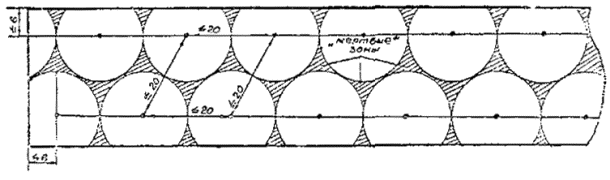 Примерный порядок расположения датчиков сигнализаторов довзрывных концентраций на открытой установке шириной до 30 м:    - места установки датчиков;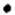      - пространства ("мертвые" зоны), которые не следует учитывать при расстановке датчиков.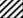 Расстояния даны в метрахМ 1:500Приложение 5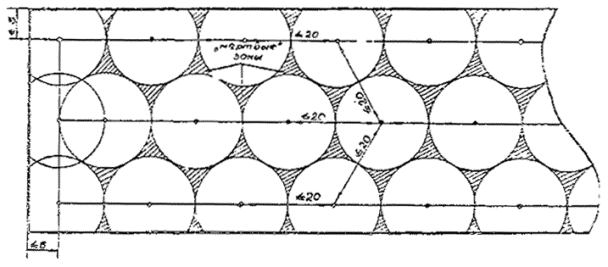 Примерный порядок расположения датчиков сигнализаторов довзрывных концентраций на открытой установке шириной более 30 м:       - места установки датчиков;     - пространства ("мертвые" зоны), которые не следует учитывать при расстановке датчиков.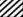 Расстояния даны в метрахМ 1:500Приложение 6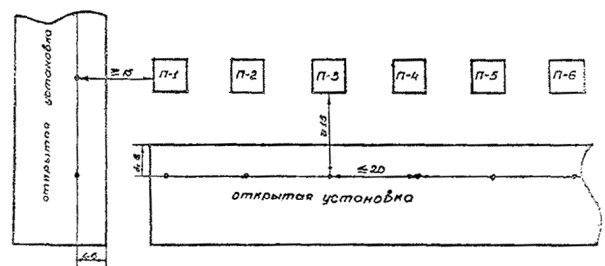 Примерный порядок расположения датчиков сигнализаторов довзрывных концентраций у печей:             - места установки датчиков;П1, 2, 3         - печи.Расстояния даны в метрахПриложение 7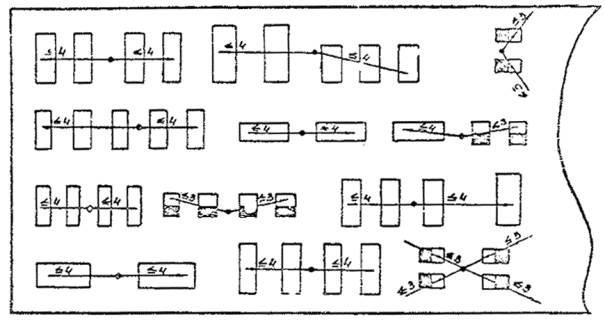 Примерный порядок расположения датчиков сигнализаторов довзрывных концентраций в насосных сжиженных газов и ЛВЖ:                - места установки датчиков;      - насосы, перекачивающие сжиженные газы;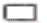       - насосы, перекачивающие ЛВЖ.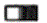 Расстояния даны в метрах.М 1:100Приложение 8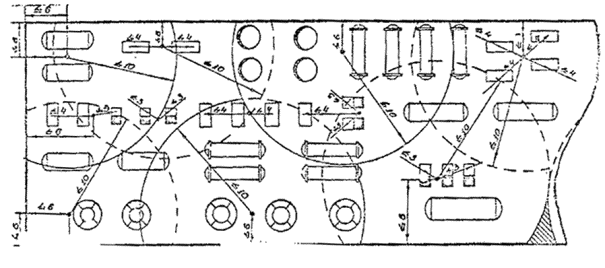 Примерный порядок расположения датчиков сигнализаторов довзрывных концентраций на открытой установке с наличием рассредоточенного расположения насосов:                - места установки датчиков;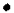          - насосы, перекачивающие сжиженные газы;         - насосы, перекачивающие ЛВЖ;             - реакторы;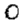          - емкости;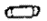         - теплообменники;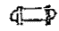           - пространства ("мертвые" зоны), которые не следует учитывать при расстановке датчиков.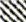 Расстояния даны в метрах.М 1:200Наименование веществФормулаМолекулярный весПлотность, кг/м3Плотность по воздухуПредел воспламененияПредел воспламененияПредел воспламененияПредел воспламененияПДК мг/м3Класс опасностиНаименование веществФормулаМолекулярный весПлотность, кг/м3Плотность по воздуху% об.% об.г/м3г/м3ПДК мг/м3Класс опасностиНаименование веществФормулаМолекулярный весПлотность, кг/м3Плотность по воздухунижнийверхнийнижнийверхнийПДК мг/м3Класс опасности1234567891011Акриловометиловый эфирC2Н=CHCOOCH385,09955,01,21343458204Акриловоэтиловый эфирC2Н=CHCOOC2H5119,18959,71,15,15АкрилонитрилСН2=СНСN53,06806,01,93,017653700,52АкролеинCH2=CHCHC56,06841,02,02,831647100,22Аллиловый спиртСH2СHСН2ОН58,08854,02,02,5186042723Аллил хлористыйCH2=CHCH2Cl76,53937,92,643,014,8944640,32АмилацетатCH3COOC5H11130,28771,07,51004-АмиленCH3-CH2CH2CH=CH270,14640,52,41,48,740250Амиловый спирт СН3(СH2)3СН2ОН83,15814,43,11,21044360103Амил хлористыйСН3(СH2)4Сl106,60883,03,71,68,670375АммиакNH317,03681,4ж0,5971728118195204АнилинC6H5NH293,131022,03,31,328,3503150,12АцетальдегидCH3CHO44,05780,01,64,12557499053АцетиленСН≡СН26,041,1740,91072,5100271063АцетонCН3СOCH358,08790,82,02,913603092004Бензин авиационный Б-100/130728,20,985,484Бензин авиационный каталитического крекинга732,33,231,270,041004Бензин автомобильный А-72730,03,331,085,031004Бензин автомобильный А-66728,03,350,765,0332,82161004Бензин авиационный Б-70745,03,270,925,1637,42161004Бензин Б-95/130736,20,985,484Бензин "Калоша"722,01,15,44Бензин прямой гонки760,03,820,855,0442,22341004Бензин прямой гонки авиационный (базовый)735,03,640,851,7139,82201004Мотобензин каталитического крекинга798,03,590,964,96402091004БензолС6Н678,11879,02,71,437,145,622753БутанCH3(CH2)CH353,122,6722,06651,89,1432163004БутилацетатСН3СООС4Н9116,16870,04,01,4314,767,86972004БутиленCH3СH2CН=CН256,112,51,93361,819,441,4215Бутилен-2CH3CH=CH356,11626,9ж2,01,89,742223Бутиловый спиртСН3(СН2)2СН2ОН74,12809,82,61,811255364103трет-Бутиловый спирт(CH3)3COH74,12788,72,61,9958273Бутил хлористыйСН3(СН2)СН2Cl92,56892,03,21,8510,170382ВинилацетатCH3COOCH≡CH286,09835,02,962,517,58861,6103ВинилиденхлоридCH2=CCl296,941250,03,355,611,4223353504Винил хлористыйСН2=СHСl62,49919,02,174,03,310285304ВинилциклогексанСН2 =СНС6Н11110,208301,87,210ВодородH22,0160,08990,06954,09753,362Газ каталитического крекинга, жирный1,9791,553,4311, 9468186Газ каталитического крекинга, сухой0,8810,6805,9322,6356,2208Газ пиролиза1,2720,9803,6212,3812,38157,5Газ термического крекинга, сухой1,0060,7803,3111,9833,1119,8ГексанCH3(CH2)4CH386,18659,353,01,2427,5442643004ГептанCH3(CH2)5CH3100,21683,743,51,076,745,72753004Дибутилфталат0,101,620,52ДивинилCH2=CHCH=CH254,092,43531,8832211,5442541004Диизопропил(CH3)2CHCH(CH3)286,18661,623,01,2743247Диизопропиловый эфир[CH(CH3)2]2O102,18725,3-1,47,959330ДиметилдиоксанC2H12O2116,16960,04,0103Диметилпентан-2,3(CH3)2CHCH(CH3)C2H5100,21695,081,16,845279Диметилформамид(CH3)2NCHO73,19464,913,61021,2-ДихлорпропанCH3CHClCH2Cl113,01159,03,414,5157670103ДихлорэтанCH3CHCl298,61253,03,44,6161846481021,2-ДихлорэтиленCHCl= CHCl96,041236,93,39,814,3389568Дициклопентадиен(C5H6)21329770,463,412Диэтиламин(C2H5)2NH73,14712,52,531,7714,953446304Диэтиловый эфирC2H5OC2H574,12713,52,61,94957,614463004Изоамиловый спирт(CH3)2CHCH2CH2OH80,15812,93,11,49,051324втор-Изоамиловый спирт(CH3)2CHCHOHCH388,15819,03,01,29,043324Изобутан(CH3)2CHOH358,122,6722,06651,818,443200Изобутилен(CH3)2C=CH256,112,5001,93361,789,6412201004Изобутиловый спирт(CH3)2CHCH2OH74,12800,02,561,817,355221Изовалерьяновоэтиловый эфир(CH3)2CHCH2COO2H5130,188674,520,673,6Изогептан(CH3)2CH(CH2)3CH3100,2678,93,51,06,641270ИзооктанCH3C(CH3)2CHCH(CH3)2114,22691,94,00,956,045280Изопентан(CH3)2CHCH2CH372,15619,672,51,357,639,92243004ИзопренCH2=C(CH3) CH= CH268,12680,92,41,711,548320404ИзопропилбензолC6H5CH(CH3)2120861,84,40,936,046320504Изопропиловый спирт(CH3)2CHOH60,09785,12,12,231255295ИзопропилхлоридCH3CHCl CH378,54859,02,72,810,791346Керосин120,0792,04,151,47,569,23703004Ксилол (смесь газомеров)C6H4(CH3)2106,16855,03,661,06,243274503м-КсилолC6H4(CH3)2106,16860,01,01,06,243269503п-КсилолC6H4(CH3)2106,16861,13,661,05,643243503Метакриловая кислотаCH2=C(CH3)COOH86,091015,00,725103МетанCH416,040,71660,55435,281534,598МетиламинCH3NH231,061342,51,14,920,86226412МетилацетатCH3COOCH374,08927,02,563,612,81093881004МетилметакрилатCH2=C(CH3)COOCH3100,11943,01,511,661474103Метиловый спиртCH3OH32,04795,01,16,734,78845453МетилпентанC5H11CH386,18659,91,27,042246МетилформиатHCOOCH360,0974,02,074,4231085642-Метил-2-хлорбутан(CH3)2CClС2H5106,5871,03,71,57,466324Метил хлористыйCH3Cl50,48952,01,747,619,015538952МетилэтиленкетонCH3COC2H572,1805,02,51,910,0562942004Метиловый эфирCH3OC2H560,09726,0ж2,12,010,049245МоновинилацетиленHC≡C-CH=CH286,09935,02,962,517,588281204Муравьинобутиловый эфирНСООС4Н9102,139123,471,68,3Муравьинопропиловый эфирНСОOС3Н788,1901,03,042,37,883281Муравьиноизопропиловый эфирНСОOСH(CH3)288,108733,043,610,7Неогексан(CH3)3CCH2CH386,18649,143,01,27,043247Неопентан(СH3)2C(СН2)272,153,2162,48791,47,541221Окись пропилена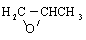 53,08358,02,02,1-2,821,5-37,050-66510-87812ОктанCH3(CH2)6CH3114,22702,54,00,9456,545303Окись углеродаCO28,011,25000,96712,574,0144877204Окись этилена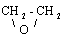 44,05887,01,53,6680,066144012ПентанCH3(CH2)3CH372,15626,172,51,477,82303004Петролейный эфир685,02,50,7-1,45,9-8,0ПиридинNСНСH=СHСH=СН└──────────┘79,10978,02,71,8512,46039052ПропанСН3СН2СН344,09500,51,56172,39,5411561ПропиленСH3СН=СH242,081,87531,45042,310,339,5177Пропиловый спиртCH3CH2CH2OH60,10804,42,12,3413,557332103Пропионовая кислотаСН3СН2СOOH74,08998,52,61,78,5556280204Пропионовоамиловый эфирCH3CH2COOC5H11114,22876,14,971Пропил хлористыйСН3СH2СН2Сl78,54890,02,712,611,684377Ртуть металлическаяHg200,590,011Сернистый ангидритSO264,072,932,26103Серный ангидритSO380,01,9222,7712СероводородH2S34,081,5391,1914,046,057640102Серооокись углеродаCOS60,082,7212,111,928,5292700103СероуглеродCS276,1411263,02,61,33503315512СкипидарC10H16136,23875,04,70,8453004Сольвент нефтяной880,01,38601004Сольвент каменноугольный880,0880602,0СтиролС6Н5СН=СН2104,14902,63,581,065,24522153ТетрагидрофуранC4H8O72,11885,02,481,78521004Тетраэтилсвинец(C2H5)Pb323,3711,20,0051ТолуолC6H5CH392,14826,923,21,256,7547252503Топливо Т-1800601,47,5Триметиламин(CH3)3N59,11679,02,1211,649,128052Триэтиламин(C2H5)3N101,19726,03,51,56,162252103Уайт-спирит770,0770,03004Уксусная кислотаСН3СООH60,051049,02,083,3223154053Уксусный ангидрит(CH3CO)2O102,0910823,51,219,9Уксусноамиловый эфирCH3COOC5H11130,19877,44,51,07,5Уксусноизоамиловый эфирCH3COOC5H11116,1687141,46,8Уксуснопропиловый эфирCH3COOC3H7102,14817,03,51,88,0753342004Уксусноэтиловый эфирCH3COOC2H588,1881,03,043,516,81266052004ФенолC6H5OH94,111054,52,980,32,412930,32ФормальдегидHCHO30,03815,0ж1,17,073,0868960,52ФурфуролC4H3OCHO96,081159,83,311,83,471134103ХлорбензолC6H5Cl112,561106,03,91,47,164328503Хлористый водородHCl36,461,63901,2732Хлористый этилCH3CH2Cl64,61921,42,213,9267,010317555042-ХлоропренCH3CCl=CH276,52931,02,644,554,014116000,051ЦиклогексанонC6H10O98,14950,03,380,8235,037141103ЦиклогексанC6H1284,16778,52,91,210,642365804Циклопентадиен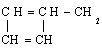 66,11804,7553ЭтанC2H630,071,35611,04883,0715,038184ЭтилацетатCH3COOC2H588,11881,13,042,2816,8826052004ЭтиленCH2=CH228,051,25940,9743,113236366ЭтилбензолC6H5C2H5108,16362,03,661,033,945,5173Этиленгликоль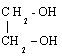 62,0711143,86,4реком. 0,1Этиловый спиртCH3CH2OH46,07789,21,63,6119 06835710004Этиловый эфирC2H5OC2H574,12713,52,61,749ЭтилформиатHCOOC2H574,08921,02,552,716,482497Этилхлоргидрин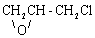 92,521180,012ЭтилцеллозольвC2H5OCH2CH2OH90,12931,03,12,014-15,766-74515-578Cxг/м3мг/м3моль/дм3%(об.)дм3/м3 (частей на тысячу)ррm (ппм), см3/м3 (частей на миллион)ррb (ппб), мм3/м3 (частей на миллиард)Caг/м3мг/м3моль/дм3%(об.)дм3/м3 (частей на тысячу)ррm (ппм), см3/м3 (частей на миллион)ррb (ппб), мм3/м3 (частей на миллиард)112345678г/м3г/м31103 Са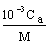 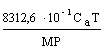 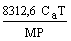 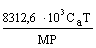 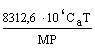 кг/мкг/м10-3 Cа1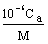 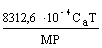 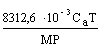 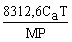 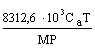 Моль/дм3Моль/дм3103 CаМ106 CаМ1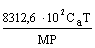 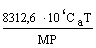 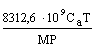 %(об.)%(об.)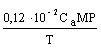 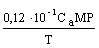 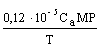 110 Са104 Са107 Садм3/м3 (частей на тысячу)дм3/м3 (частей на тысячу)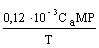 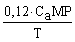 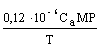 10-1 Са1103 Са106 Саррm (ппм), см3/м3 (частей на миллион)ррm (ппм), см3/м3 (частей на миллион)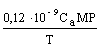 10-4 Са10-3 Са1103 Саррb (ппб), мм3/м3 (частей на миллиард)ррb (ппб), мм3/м3 (частей на миллиард)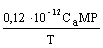 10-7 Са10-6 Са10-3 Са1№№ ппНазначениеКраткая техническая характеристикаИзготовитель12341.Переключатель газовый автоматический ПГП/12Д. Предназначен для автоматической поочередной подачи газовоздушной смеси от нескольких точек отбора на один газоанализатор с предварительной продувкой линии отбора перед подключением на анализ и для дистанционной передачи информации о номере точки отбораКоличество точек отбора в зависимости от обвязки 2,3,4,6 и 12 шт. Расход газа от каждой точки отбора не боле - 0,015 м3/час. Продолжительность отбора от одной точки при автоматическом режиме - от 30 до 300 с. Давление газовой смеси вакуумметрическое -2000 Па.НПО Нефтехимавтоматика" Омское СКБ2.Коммутаторы газовых потоков КГП-2, 4, 8. Предназначены для автоматического подключения каждого из входных каналов последовательно к двум выходным каналам, первый из которых может быть использован для предварительной продувки входного канала перед подключением соответствующей точки отбора пробы через второй выходной канал к датчику анализатора концентраций или сигнализатора.Количество подключаемых точек - 2, 4 или 8. Диапазон настройки времени подключения одной точки - от 10 до 100 с.НПО Нефтехимавтоматика Башкирское СКБ